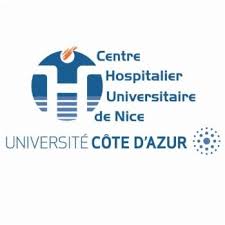 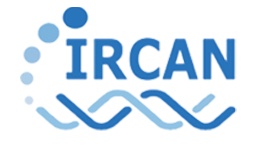 RECRUTEMENT D’UN PRATICIEN HOSPITALIER TEMPS PLEINEN GENETIQUE CLINIQUE AU CHU DE NICESERVICE DE GENETIQUE MEDICALEPrésentation du serviceOrganisation et fonctionnement :3 secteurs : Consultations de Génétique, Laboratoire de Cytogénétique, Laboratoire de Génétique Moléculaire1 Centre Coordonnateur de Référence Maladies Rares (Maladies Mitochondriales de l’enfant et de l’adulte) et plusieurs centres de compétence (anomalies du développement, maladies osseuses…)un laboratoire de cytogénétique (agréments pour diagnostic pré et post-natal) avec une plateforme d’analyse chromosomique sur puces à ADNun laboratoire de génétique moléculaire (agréments pour diagnostic pré et post-natal) avec une plateforme de séquençage haut débitCoordination du CPDPN (Centre Pluridisciplinaire de Diagnostic PréNatal)MDLab (Medical Data Lab), service informatique CHU Nice/Université Côte d’Azur pour le traitement et le croisement de données massives.Le service de Génétique est mixte et associe l’ensemble des activités cliniques et biologiques relatives au diagnostic et au suivi des patients atteints de maladies rares. Les activités sont transversales et les collaborations avec les services cliniques pédiatriques et adultes, le service d’obstétrique, le CPDPN, le service d’anatomo-pathologie (foetopathologie) et les centres de référence et de compétence sont constantes. Le service de Génétique a une importante activité de recherche et les personnels hospitaliers sont impliqués dans les projets développés au sein de l’équipe « Génétique des Maladies Mitochondriales » à l’IRCAN, UMR CNRS 7284/INSERM U1081/UNS. Localisation : Service de Génétique Médicale, Hôpital Archet 2, CHU NiceChef de service : Pr. Véronique Paquis-FlucklingerProfil du posteActivités hospitalièresConsultations de dysmorphologie et de conseil génétiqueConsultations délocaliséesConsultations de diagnostic prénatal en lien avec le CPDPNParticipations aux différentes réunions : staffs (incluant celui de foetopathologie), CPDPN, RCP, visioconférences avec autres sites des centres de référence, bibliographie…Activités de rechercheParticipation ou conduite de projets de recherche clinique en lien avec les activités cliniques et biologiques du service.Contribution aux programmes de recherche en lien avec l’équipe « Génétique des Maladies Mitochondriales » à l’IRCAN, UMR CNRS 7284/INSERM U1081/UNS. Compétences requisesMédecin ayant un DES de Génétique Médicale avec une expérience en génétique clinique (DIU de dysmorphologie souhaité).Qualités requisesAptitude à travailler en équipe et qualités relationnelles pour interagir avec les services cliniques et biologiquesCapacité d’autonomie dans l’analyse et le suivi des dossiersParticipation à l’encadrement et à la formation des internes, des étudiants et des conseillers en génétiqueExpérience dans la conduite de projets de recherche cliniqueEsprit d’initiative et motivationDate de disponibilitéLe poste est à pourvoir immédiatement suite au départ d’un PH, avec pérennisation possibleContact pour envoi CV et lettre de motivation : Pr Véronique Paquis-Flucklinger (paquis@unice.fr)